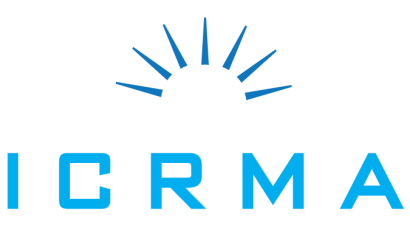 Workplace Violence and Active ShooterThursday, February 22, 20189:00 a.m. - 12:15 p.m.CLICK HERE TO REGISTER ONLINEWorkplace violence, whether through a violent criminal act or verbal threat, affects employees throughout the workforce. This university session will be interactive and delve into workplace violence including behaviors, an overview of policy best practices, and practical application in a highly agitated situation with emphasis on how to defend against an active aggressor/violence. The training addresses critical incident management steps, including a thorough discussion of the national DHS protocol for active shooters and attackers: Run-Hide-Fight.Training Objectives:Provide attendees with an understanding of:The basics of workplace violenceBehaviors (factors contributing to the escalation of violence) that can lead to workplace violenceWorkplace risks that employees may encounterThe employee’s role in preventing violence in the workplaceMeasures that can reduce the effectiveness of workplace violence and an active aggressorWho Should Attend?         	Employees who interface with the public as an essential part of their job. All ICRMA member city personnel are welcome to attend, and we encourage you to share this information with anyone who would be interested in attending.  Note: there is a maximum of 60 attendees per training. Speakers: 	Dr. Steve Albrecht, SHRM-CP, ASIS CPP	Bob May, ICRMA Director of Loss ControlLocation:                           	Rio Hondo Event Center	10627 Old River School Road	Downey, CA 90241Schedule: 	8:15 a.m.: Registration	9:00 a.m. to 12:15 p.m.: Training (minus one 15 min break)	12:00 p.m.: LunchPre-registration is required. Last day to register is February 12, 2018. Questions? Contact Bob May at (760) 221-8205 or biem47@outlook.com 